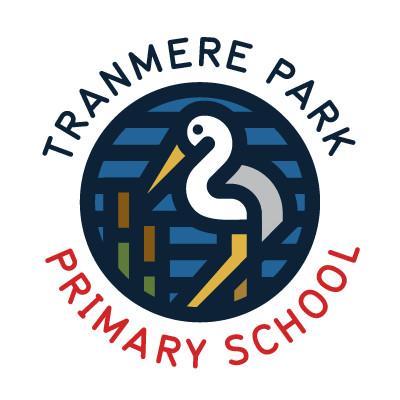 The admissions policy for Tranmere Park Primary School for entry to Primary phase in September 2020Leeds City Council Chief Executive makes all offers of a school place for Reception places on behalf of the Governors, who are the admissions authority. Headteachers or school-based staff are not authorised to offer a child a place for these year groups. The authority to convey the offer of a place has been delegated to schools for places in other year groups.There will be 45 places available in September 2020.Children with an education, health and care plan will be admitted to the school named on their plan. We will offer places to children in the following order of priority.Priority 1a) Children in public care or fostered under an arrangement made by the local authority. (see note 2)b) Pupils without an EHC plan but who have Special Educational Needs, or with exceptional medical or mobility needs, that can only be met by Tranmere Park Primary School. (See note 3)Priority 2Children with older brothers or sisters who will be at school at the start of the academic year and are living at the same address (see note 4).  This includes priority for a sibling applying for an infant school where the older sibling is or will be attending the linked junior school. This priority will not apply where the older sibling joined the sixth form from a different school.Priority 3We will give priority to parents who include a preference for their nearest priority school (see note 6). This does not include any schools which act as their own admitting authority and who do not have a ‘nearest’ priority in their admission policy. If we have more applications than there are places, we will offer places first to children living nearest to the school (measured in a straight line) (see note 5).Priority 4We will give priority to parents who choose a Leeds school, which is not the one nearest to their home address (see note 6).If we have more applications which meet one of these priorities than there are places available, we will offer places first to children living nearest the school, measured in a straight line. (see note 5).Note 1If we cannot offer parents or carers a place for their child at any school they put on their preference form, we will offer their child a place at the closest school that has places available when we make the offer (this may include voluntary aided and foundation schools or academies where their governing bodies have given us permission to do so).Note 2Children who have been adopted from local authority care, children with a residency order and those with special guardianship immediately following being Looked After will all be included within the higher priority for looked-after children (priority 1a).Note 3Leeds City Council promotes inclusion for all children and young people across the city. In line with the Children and Families Act 2014 and the ethos that every child where possible should be able to have their needs met in local mainstream provision, it is an expectation in Leeds that all mainstream schools are able to provide for all children with low level Special Educational Needs (SEN) and also the majority of children with Complex SEN Needs. It is also an expectation that all Leeds schools provide an inclusive and nurturing environment that can meet the needs of those vulnerable children who have social, emotional and mental health needs. All schools have a duty to provide care and support for those pupils who have a medical condition.Children with exceptional needs who require additional support above that expected of a mainstream school. e.g. blind children who need to access Braille, Deaf children who need access to specialist teachers will usually have an Education Health and Care plan (EHCP) naming a particular school.Leeds schools are highly inclusive and have developed provision over a number of years to ensure the inclusion and progress of children and young people with SEN and Complex Needs – very rarely is a school unable to cater for a child or young person’s needs. 1b admissions priority is specifically for pupils who have a significant physical disability or complex sensory impairment - e.g. pupils with a visual, hearing, or physical difficulty or those with pragmatics difficulties/autism, who do not have an EHCP and where higher level FFI funding is in place. It is expected that children and young people that require specific provision to meet additional and SEN needs will have professionals involved with them, these professionals ordinarily will have already alerted the Local Authority to any specific provision that a child needs. When making an application under 1b you must be able to state the provision that is needed to meet a specific SEN need that is only available in the school of preference.Applications in this category must be supported by a SEN SIF, available from the Admissions Team, which must include a statement in writing from a paediatrician/doctor or other relevant professional who can evidence why a particular provision is needed over another.  Leeds City Council colleagues supporting the application must use the appropriate professionals form available from the Admissions team. The supporting statement must also evidence why the school of choice is the only school that can meet the particular need in question. This is necessary as the LA will be assessing if your child has a stronger case than other children.Cases will be considered individually by a LA panel and where necessary in consultation with the school that has been preferenced.Advice and support can be sought from the Leeds SEND Information Advice and Support Service on 0113 395 1222.Note 4For these purposes, brothers and sisters must be living at the same address as your child. Siblings refers to brother or sister, half brother or sister, adopted brother or sister, step brother or sister, foster brother or sister. The definition does not include cousins or other family members sharing a house.Note 5In Leeds we use a straight-line distance system. We use a national computer system to run our school-admission system. As part of this system there is a program that measures the ‘straight-line’ distance from the centre of the main school building to your home address.  The point we measure to at your home address is determined by the Royal Mail Postcode Address File.  This information provides us with coordinates for every dwelling.  If we are not able to match your address with the Postcode Address File then we will use the centre of your dwelling.In the unlikely event there are insufficient places for two (or more) pupils living in the same building (e.g. flats) or otherwise equidistant from the school, then any final place will be allocated by the drawing of lots.Note 6If you live in LeedsYou can apply for any school but the nearest priority only applies to some Leeds schools. You will receive this nearest priority if our school is your closest school by straight-line distance.  We don’t include Voluntary Aided / Faith schools when calculating your nearest priority school.If you don't live in LeedsIf you live in another local authority and the closest school to your home in a straight line is a Leeds community, voluntary-controlled or foundation school, or academy we will give you the relevant priority under our admissions policy.If you live in another local authority and the closest school to your home, by straight line, is a school not in Leeds you are still able to apply for a Leeds School but priority 4 will not apply.  Nearest Priority SchoolWhen we say the ‘nearest priority’ school, we do not include all schools because some apply their own admissions policies and, if they are oversubscribed, they mainly offer places based on different priorities such as the religion practised by the child and family.  AddressFor admission purposes, the home address is where the child usually lives with their parent or carer. You must not give the address of a childminder or relative. We will investigate any queries about addresses and, depending on what we find; we may change the school we offer your child. When we make an offer, we assume your address will be the same in the following September as we have on record. If you plan to move house, you must still give your current address. If you move house after the deadline of 15 January 2019 for Primary and Junior places, you must tell us your new address as we may have to offer your child a place at another school.Late ApplicationsIf you return the preference form after the deadline we cannot guarantee to consider your preferences at the same time as those received on time.  Any primary applications returned after 24 February 2019 will only be dealt with once all other preferences have been considered, unless there are significant and exceptional reasons.  Late applications will be considered before placements are made (where no preference could be met)Accepting OffersParents will be asked to accept the offer of a school place.  This will not affect their position on any waiting list for a higher preference, or their right to appeal.  Parents who do not wish to accept the offer, or do not accept the offer within a reasonable time, may have the place withdrawn.Waiting ListAfter offers have been made on 16 April for Primary and Junior, parents can ask to go on the waiting list for any school. Waiting lists will also be held for each year group for applications outside of the admissions round. All waiting lists will be held in criteria order of the admission policy and will close on 27 July 2016 i.e. at the end of the academic year. All waiting lists will be ranked when new applicants have been added ahead of any allocations being made. NurseryA place in a nursery does not guarantee a place in the school. Parents must apply for a place if they want their child to transfer to the reception class.Temporary School SiteIf a school has to move to a temporary site for any reason, such as the building being damaged by a fire, we will base our distance measurements on the school’s permanent site.Starting Reception AgeWe normally only allow children to start primary school in the appropriate age range. You must ensure your child receives an appropriate full time education from the term following their fifth birthday. Almost all children start school in Leeds in the September following their fourth birthday. However, parents can request that the start date for their child is deferred until later in the school year in the case of children who have not reached their 5th birthday. You can also request that your child attends part-time until he/she reaches compulsory school age. If you want a later start date within the academic year you should discuss this with the school. If your child is born in the summer term and you wish to defer entry until the next academic year but remain within the same chronological year group you will need to apply for a place in year 1.Deferment for summer born childrenParents of children born between 1 April and 31 August 2013 who wish to defer entry into reception until September 2018 should still apply in the normal admission round for 2019, and indicate this on their preference form, and attach any evidence of the need for deferment from any associated professionals. The parent will be invited to a panel including early years education experts and headteachers where their individual case will be considered. This will ensure the opportunity to reflect on the long term impact of that decision, and balance this against the child’s current needs.Applications outside the normal admission roundAll applications outside the normal admission round should be made using an in year application form. From September 2013 you return the form directly to your preferred school. If the school is full you will be offered a right of appeal.The sibling priority will apply to younger and older siblings where families move during the school year.Where no house move has taken place you will be offered a place to start at the beginning of the next term, unless no other accessible school place is available to you You can contact the Admissions Team to find out about vacancies in schools.